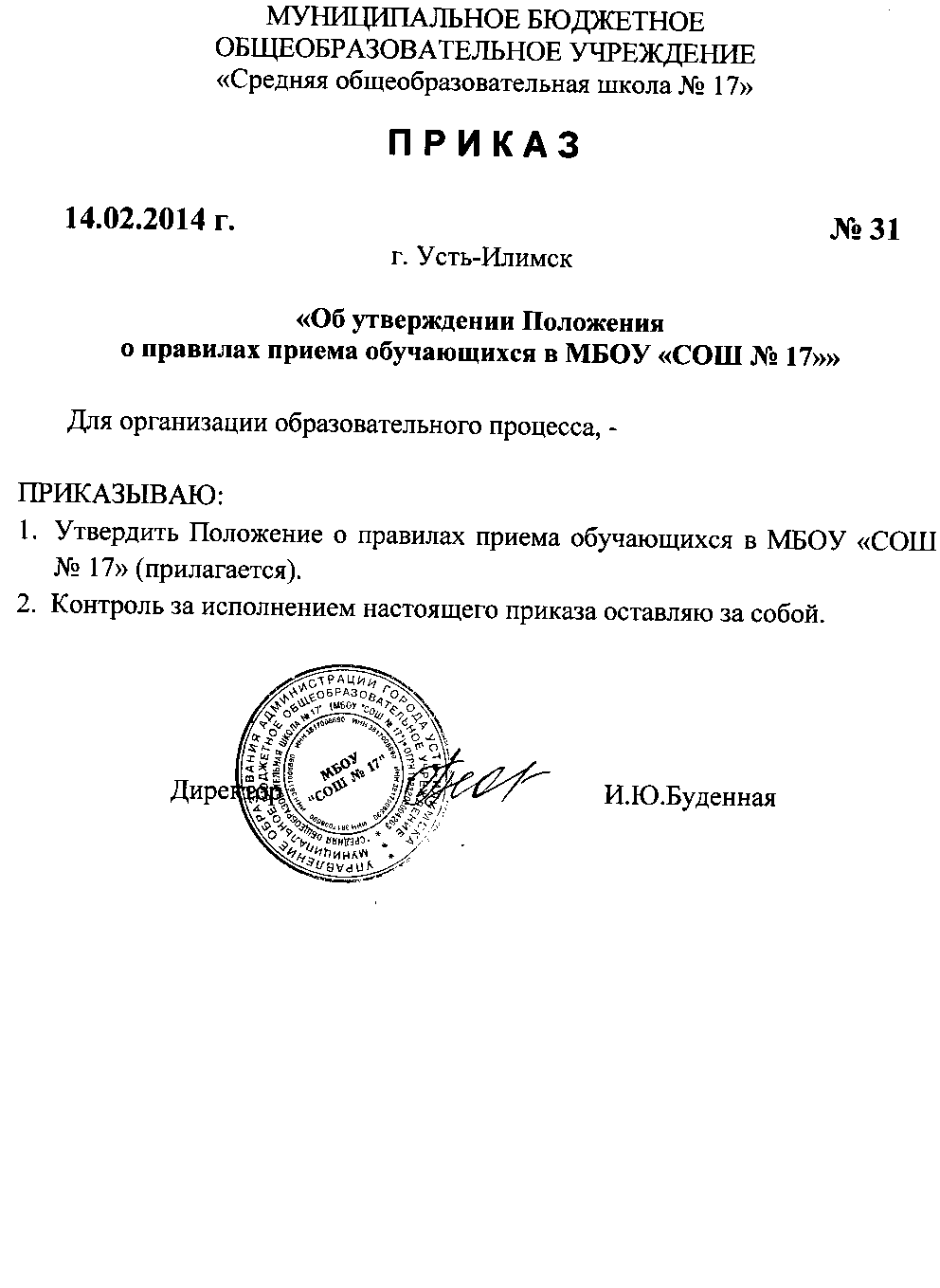 Приложение № 1к приказу № 31 от 14.02.2014 г.Положение о правилах приема обучающихся в МБОУ «СОШ № 17»1.      Общие положения.1.1. Предметом регулирования настоящего Положения являются общественные отношения, возникающие в сфере образования в связи с реализацией права граждан на образование, обеспечением государственных гарантий прав и свобод человека в сфере образования и созданием условий для реализации права на образование.1.2. Настоящее Положение устанавливает общие правила приема  обучающихся в МБОУ «СОШ № 17» (далее - школа).1.3.      Настоящие правила приема обучающихся в школу разработаны в соответствии с Законом РФ «Об образовании» № 273 от 21.12.2012 г. (со всеми изменениями), иными нормативно – правовыми актами, регулирующими правоотношения в данной сфере, и направлены на обеспечение права каждого человека на образование, недопустимость дискриминации в сфере образования. Данное положение не может противоречить федеральному законодательству. 2. Порядок и основания приёма в школу.2.1. Основанием возникновения образовательных отношений является издание приказа по школе о приеме лица на обучение в школу, издаваемого на основании заявления о приёме в школу родителей или иных законных представителей ребёнка.2.2. Права и обязанности обучающегося, предусмотренные законодательством об образовании, Уставом школы и локальными нормативными актами организации, возникают у лица, принятого на обучение, с даты, указанной в приказе о приеме лица на обучение.2.3. Прием на обучение в школу проводится на принципах равных условий приема для всех поступающих, за исключением лиц, которым в соответствии с Федеральным законодательством предоставлены особые права (преимущества) при приеме на обучение.2.4. Школа знакомит поступающего на учёбу и (или) его родителей (законных представителей) со своим уставом, с лицензией на осуществление образовательной деятельности, со свидетельством о государственной аккредитации, с образовательными программами и другими документами, регламентирующими организацию и осуществление образовательной деятельности, права и обязанности обучающихся. 2.5. Прием в школу на конкурсной основе не допускается.2.6. Прием на обучение по основным общеобразовательным программам проводится на общедоступной основе. Дети с ограниченными возможностями здоровья принимаются на обучение по адаптированной основной общеобразовательной программе только с согласия родителей (законных представителей) и на основании рекомендаций психолого – медико - педагогической комиссии.2.7. При приеме в школу учащихся, прибывающих из других школ, родители и иные законные представители предоставляют следующие документы:Личное дело;Медицинскую карту ребёнка;Выписку из журнала с текущими отметками, если ребёнок прибывает в школу в течение учебного года.Копию свидетельства о рождении или паспорт гражданина России (при достижении 14-летнего возраста); 2.7.5.Документ о получении основного общего образования при приёме в 10 или 11 класс.Отсутствие документов не может служить основанием отказа в предоставлении образования, кроме случая отсутствия документов, свидетельствующих о получении соответствующего уровня образования, указанного в п. 2.7.5 настоящего положения.В школе на ступени начального общего, основного общего, среднего (полного) общего образования принимаются все подлежащие обучению граждане, проживающие на территории муниципального образования город Усть-Илимск и имеющие право на получение образования соответствующего уровня. Гражданам, не проживающим или не имеющим регистрации по месту пребывания или месту жительства на территории муниципального образования город Усть-Илимск, может быть отказано в приеме только по причине отсутствия свободных мест в школе.  В первый класс принимаются дети, начиная с возраста шести лет шести месяцев при отсутствии противопоказаний по состоянию здоровья, но не позже достижения ими восьми лет. В исключительных случаях допускается прием детей в более старшем возрасте. Решение о приеме детей в школу  для обучения в более раннем возрасте принимает начальник Управления образования Администрации города Усть-Илимска на основании заявления родителей (законных представителей), при наличии заключения психолого-медико-педагогической комиссии о готовности ребенка к обучению в школе, и при условии, если ребенок не имеет противопоказаний по состоянию здоровья.Зачисление в первые классы и их комплектование проводится школой с 1 апреля по 30 августа текущего года.  Зачисление ребенка (прием) в первый класс осуществляется при предоставлении родителями (законными представителями) следующих документов:1) заявления на имя руководителя школы от одного из родителей (законных представителей) ребенка о приеме ребенка в первый класс школы с указанием формы освоения образовательных программ;2) надлежащим образом заверенной копии свидетельства о рождении ребенка;3) надлежащим образом заверенной копии документа, подтверждающего законное представительство ребенка (представляется законными представителями ребенка);медицинской карты ребенка;5) заключения психолого-медико-педагогической комиссии (представляется в случае поступления в специальный (коррекционный) класс);6) надлежащим образом заверенной копии вида на жительство или разрешения на временное проживание, миграционной карты (представляется иностранными гражданами).2.13. Зачисление (прием) вновь прибывших в школу обучающихся во вторые-девятые, одиннадцатые (двенадцатые) классы осуществляется при предоставлении родителями (законными представителями) несовершеннолетних обучающихся либо совершеннолетними обучающимися следующих документов:1) заявления на имя руководителя школы от одного из родителей (законных представителей) ребенка (либо совершеннолетнего гражданина) о приеме в соответствующий класс школы с указанием формы освоения образовательных программ;2) надлежащим образом заверенной копии свидетельства о рождении ребенка (в отношении обучающихся, достигших 14-летнего возраста – предоставляется паспорт и его ксерокопия);3) надлежащим образом оформленного личного дела обучающегося или документа, подтверждающего прохождение промежуточной аттестации либо уровень освоения образовательных программ (для поступающих во второй – одиннадцатый (двенадцатый) классы) с места предыдущей учебы;4) аттестат об основном (общем) образовании (представляется поступающими в десятый класс);5) документ установленного образца, подтверждающего освоение общеобразовательных программ (предоставляется поступающими на обучение в форме экстерната);6) медицинской карты обучающегося;7) надлежащим образом заверенной копии документа, подтверждающего законное представительство ребенка (представляется законными представителями ребенка);8) надлежащим образом оформленной копии вида на жительство или разрешения на временное проживание, миграционной карты (представляется иностранными гражданами).2.14. Количество формируемых на учебный год десятых классов в школе определяется по согласованию с Управлением образования Администрации города Усть-Илимска в зависимости от числа поданных заявлений обучающихся и условий, созданных для осуществления образовательного процесса, с учетом санитарных норм и контрольных нормативов, указанных в лицензии школы.2.15. В десятые классы школы принимаются выпускники, освоившие программу основного общего образования и имеющие аттестат об основном общем образовании.2.16. В случае, если в текущем учебном году по причине недостаточности мест в десятых классах школы не может принять в десятый класс всех имеющих право на зачисление и желающих обучаться, преимущественное право на зачисление в десятый класс предоставляется:1) выпускникам второй ступени  общего образования школы;2) детям, имеющим социальные льготы, предусмотренные действующим законодательством.2.17. В классы с очно-заочной, заочной, семейной  формой обучения в школу принимаются все желающие граждане Российской Федерации (совершеннолетние и несовершеннолетние). 2.18. Перевод с одной формы освоения образовательных программ на другую форму осуществляется на основании письменного заявления родителей (законных представителей) несовершеннолетних обучающихся либо совершеннолетнего обучающегося. Порядок, сроки и условия перевода определяются школой индивидуально в отношении каждого обучающегося.2.19. В школе издает приказ  о зачислении обучающегося: 1) при зачислении с первого сентября - не позднее 30 августа текущего года;2) при зачислении в течение учебного года – в течение одного дня с момента принятия всех документов, необходимых в соответствии с настоящим Уставом. 2.20. В случае отказа в приеме, школа дает письменный мотивированный ответ в 3-х дневный срок. Школа имеет право отказать в приеме в образовательное учреждение только в случае отсутствия свободных мест в школе.2.21. Школа обязана ознакомить поступающих и (или) их родителей (законных представителей) с настоящим Уставом, лицензией  на право ведения образовательной деятельности, свидетельством о государственной аккредитации образовательного учреждения и другими документами, регламентирующими организацию образовательного процесса. 